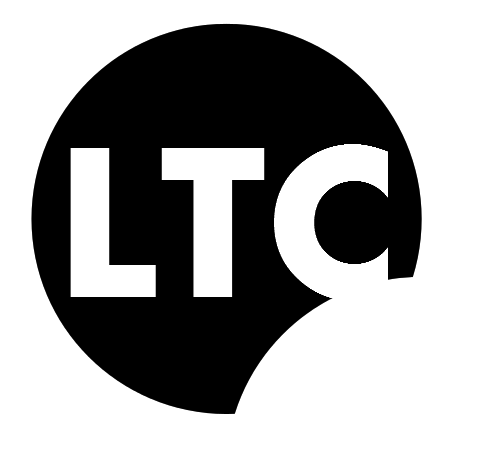 EQUAL OPPORTUNITIES MONITORING FORMLondon Theatre Consortium is committed to equality of opportunity.  In order to ensure we are meeting our aims, we would be grateful if you would fill in and return this form with your application. This information is used solely for monitoring purposes and does not form part of your application.(Please mark the appropriate box)  1. How would you describe your gender identity? Female							Male							Non-binary        						Prefer not to say 					2. What is your age?16 – 25                                      56 – 65   26 – 35                                      66 – 75   36 – 45                                      76+      	 46 – 55   Prefer not to say 3. How would you describe your ethnic origin? White/White BritishBritish	              	Gypsy or Irish Traveller 		 Irish 	              	Any other White background, please write here…………………………............	Mixed/multiple ethnic groups	White and Black Caribbean 		White and Asian 			White and Black African 		Any other Mixed background, 		please write here………………………………………………………Asian/Asian BritishIndian 					Pakistani 				Bangladeshi 					Chinese 				Any other Asian background, please write here………………………………………………………………………..	Black/ African/ Caribbean/ Black BritishAfrican 					Caribbean 					Any other Black background, please write here…………………………………………………………………………..	Other ethnic groupArab							Any other ethnic group, please write here…………………………………………………………………………………..Prefer not to sayPrefer not to say			4. Do you consider yourself to be disabled? Yes                              Prefer not to say   No  If yes, please specify? (You need not give further details unless you wish to do so) __________________________________________________________________________________5. Where did you hear about this opportunity? ________________________________________________